Departamento de EducaciónEscuela Ramón E. Rodríguez Díaz Hormigueros, Puerto Rico 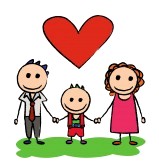 Título: ________________Sra. Omayra ColónCiencia Biológica 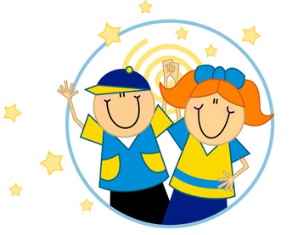 Juan del Pueblo Grupo: 7-523 de agosto de 2013